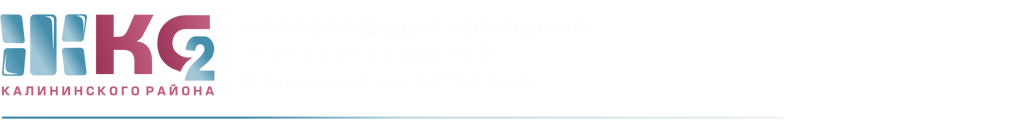 ОТЧЕТо деятельности АДС с 15.06.2020- 19.06.2020г.ПодразделениеПоступило заявок от населенияПоступило заявок от населенияПоступило заявок от населенияПоступило заявок от населенияПоступило заявок от населенияПримечаниеПодразделениевсегона исполнениина исполненииотказывыполненоПримечаниеВнутренние заявки ЖКСВнутренние заявки ЖКСВнутренние заявки ЖКСВнутренние заявки ЖКСВнутренние заявки ЖКСВнутренние заявки ЖКСВнутренние заявки ЖКСЖКС2776833206из них:АДС121611114из них:аварийные65---65электрики344--30платные242112114120из них:Тех. Обслуживание ИПУ-----ЖЭУ- 54416--28ЖЭУ- 62212--10ЖЭУ- 84320--23ЖЭУ- 233492223кровля21--1ГБДОУ114--7